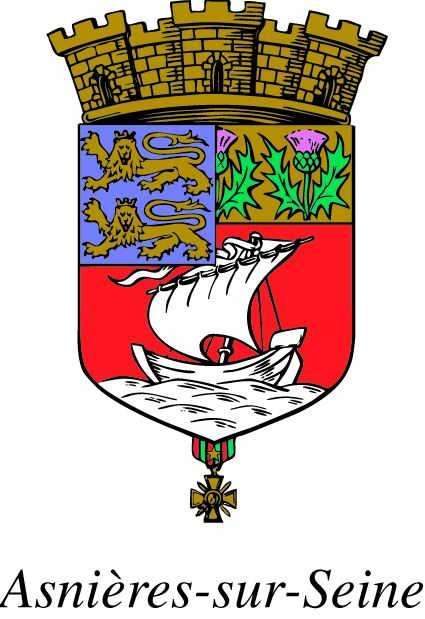 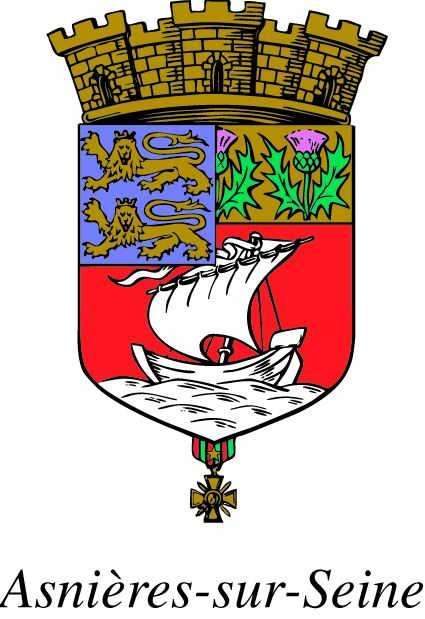 Direction/Service : Rattachement hiérarchique : Filière : Catégorie : Cadre d’emploi : Fonction d’encadrement :       Oui           Non (Si oui, nombre d’agents placés directement sous sa responsabilité) : Famille de métier : Intitulé du poste :Agent administratif polyvalent Etat civil — spécialité funéraire (h/f)Principales activités : - Accueil physique et téléphonique des administrés et identification de leur demande,- Rédaction et délivrance d’actes d’état civil et tenue des registres d’état civil - transmission via comedec,- Mentions, livrets de familles, dossiers mariages, dossiers PACS, baptêmes civils,- Participation aux célébrations mariages etc. . .- Enregistrement des achats et renouvellement de concessions,- Mise à jour du fichier des concessions,- Reprises de sépultures,- Communication avec les conservateurs des cimetières,- Traitement des réclamations,- Toutes tâches d’état-civil, funéraire et participation ponctuelles en élections, affaires générales, participation aux préparations des scrutins électoraux.Mission(s) complémentaire(s) :- Légalisations de signature, certifications conformes, - Recensement militaire obligatoire,- Rédactions de certificats divers. Principales activités : - Accueil physique et téléphonique des administrés et identification de leur demande,- Rédaction et délivrance d’actes d’état civil et tenue des registres d’état civil - transmission via comedec,- Mentions, livrets de familles, dossiers mariages, dossiers PACS, baptêmes civils,- Participation aux célébrations mariages etc. . .- Enregistrement des achats et renouvellement de concessions,- Mise à jour du fichier des concessions,- Reprises de sépultures,- Communication avec les conservateurs des cimetières,- Traitement des réclamations,- Toutes tâches d’état-civil, funéraire et participation ponctuelles en élections, affaires générales, participation aux préparations des scrutins électoraux.Mission(s) complémentaire(s) :- Légalisations de signature, certifications conformes, - Recensement militaire obligatoire,- Rédactions de certificats divers. Relations internes : Agents du service et de la Direction, HiérarchieRelations externes : Usagers, Conservateurs des cimetières Sociétés de pompes funèbres, Tribunal, PréfectureCompétences requises pour occuper le poste : Compétences requises pour occuper le poste :- Connaissance de l’ensemble des secteurs de l’Etat civil (mariages, naissances, changements de prénoms, PACS.. .)- Maîtrise de la réglementation et des procédures relatives à la rédaction des actes et à la tenue des registres Maîtrise de l’environnement professionnel- Maitrise des outils bureautiques (outlook, word, excel) Bonne expression orale et écriteContraintes particulières :Présence obligatoire 1 à 4 samedis par mois de 8h45 à 12h15 et l’après-midi selon mariagesCompétences requises pour occuper le poste : Compétences requises pour occuper le poste :- Connaissance de l’ensemble des secteurs de l’Etat civil (mariages, naissances, changements de prénoms, PACS.. .)- Maîtrise de la réglementation et des procédures relatives à la rédaction des actes et à la tenue des registres Maîtrise de l’environnement professionnel- Maitrise des outils bureautiques (outlook, word, excel) Bonne expression orale et écriteContraintes particulières :Présence obligatoire 1 à 4 samedis par mois de 8h45 à 12h15 et l’après-midi selon mariagesFormation et expérience professionnelle adaptées : - Expérience significative sur un poste d’agent dans un service Etat Civil communal - Expérience sur les différents secteurs de l’Etat civil (mariages, naissances...) - Maîtrise des techniques d’accueil du public, y compris en situation de fragilitéFormation et expérience professionnelle adaptées : - Expérience significative sur un poste d’agent dans un service Etat Civil communal - Expérience sur les différents secteurs de l’Etat civil (mariages, naissances...) - Maîtrise des techniques d’accueil du public, y compris en situation de fragilitéMoyens matériels et équipements utilisés dans le cadre des fonctions : Logiciels métiers Etat civil (Requiem et Mélodie)Logiciel métier Election (Adagio) ComedecMoyens matériels et équipements utilisés dans le cadre des fonctions : Logiciels métiers Etat civil (Requiem et Mélodie)Logiciel métier Election (Adagio) Comedec